ประกาศองค์การบริหารส่วนตำบลแดงหม้อ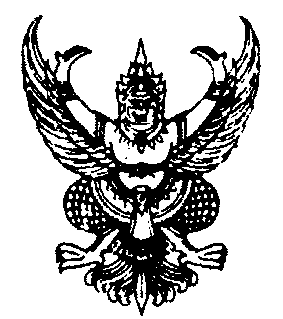 เรื่อง  ประกาศใช้แผนพัฒนาท้องถิ่น                                                                                                                                                                                                                                                                                                                                                                              ( พ.ศ. 2561-2565 )..................................................................		ด้วยองค์การบริหารส่วนตำบลแดงหม้อ  ได้ดำเนินการจัดทำแผนพัฒนาท้องถิ่น (พ.ศ. 2561-2565 ) ตามระเบียบกระทรวงมหาดไทยว่าด้วยการจัดทำแผนพัฒนาขององค์กรปกครองส่วนท้องถิ่น พ.ศ. 2548  แก้ไขเพิ่มเติม (ฉบับที่ 3 ) พ.ศ. 2561  เพื่อใช้เป็นเครื่องมือกำหนดทิศทางการพัฒนาท้องถิ่น  นั้น		อาศัยอำนาจตามข้อ 17 (4) แห่งระเบียบกระทรวงมหาดไทยว่าด้วยการจัดทำแผนพัฒนาขององค์กรปกครองส่วนท้องถิ่น พ.ศ.2548 แก้ไขเพิ่มเติม  ( ฉบับที่ 3 ) พ.ศ. 2561 		จึงประกาศให้ทราบโดยทั่วกัน			ประกาศ  ณ วันที่  10 เดือน  มิถุนายน  พ.ศ. 2562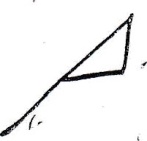 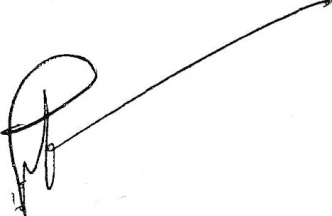 				        ( นายอนุวัฒน์  ภูพวก )				นายกองค์การบริหารส่วนตำบลแดงหม้อแผนพัฒนาท้องถิ่น ( พ.ศ. 2561-2565 )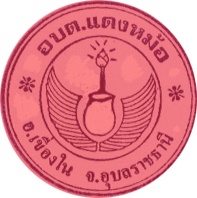 องค์การบริหารส่วนตำบลแดงหม้ออำเภอเขื่องใน  จังหวัดอุบลราชธานีสารบัญเรื่อง											หน้าที่ส่วนที่ 1 สภาพทั่วไปและข้อมูลพื้นฐานขององค์การบริหารส่วนตำบลแดงหม้อข้อมูลด้านกายภาพ							1ข้อมูลด้านการเมือง/การปกครอง					2ข้อมูลประชากร							3สภาพทางสังคม							4ระบบบริการพื้นฐาน							8ระบบเศรษฐกิจ							8ศาสนา  ประเพณี วัฒนธรรม						9ทรัพยากรธรรมชาติ							10    	ส่วนที่ 2 ยุทธศาสตร์การปกครองส่วนท้องถิ่นแผนยุทธศาสตร์ชาติ  20 ปี						12แผนพัฒนาเศรษฐกิจและสังคมแห่งชาติ ฉบับที่ 12			13แผนพัฒนากลุ่มจังหวัด							14ยุทธศาสตร์การพัฒนาจังหวัดอุบลราชธานี				15ยุทธศาสตร์การพัฒนาขององค์กรปกครองส่วนท้องถิ่นในเขตจังหวัด 	18ยุทะศาสตร์การพัฒนาอำเภอเขื่องใน					20ยุทธศาสตร์การพัฒนาขององค์กรปกครองส่วนท้องถิ่น			21จุดยืนทางยุทธศาสตร์							24		ความเชื่อมโยงของยุทธศาสตร์ในภาพรวม					25การวิเคราะห์เพื่อพัฒนาท้องถิ่น						27	ส่วนที่ 3 การนำแผนพัฒนาท้องถิ่นสู่การปฏิบัติยุทธศาสตร์การพัฒนาและแผนงาน					31บัญชีสรุปโครงการพัฒนา ( ผ01 )					33บัญชีโครงการพัฒนา ( ผ02 )						36บัญชีโครงการที่เกินศักยภาพ ( ผ02/1)					96บัญชีครุภัณฑ์ ( ผ03 )							104ส่วนที่ 4 การติดตามและประเมินผล		  				109ส่วนที่  1สภาพทั่วไปและข้อมูลพื้นฐานขององค์การบริหารส่วนตำบลแดงหม้อ-1- 1. ข้อมูลด้านกายภาพ	1.1  ลักษณะที่ตั้ง	       องค์การบริหารส่วนตำบลแดงหม้อ เป็นองค์การบริหารส่วนตำบลหนึ่งในจำนวน 17 องค์การบริหาร            ส่วนตำบลของอำเภอเขื่องในได้รับการยกฐานะจากสภาตำบลเป็นองค์การบริหารส่วนตำบลตามประกาศกระทรวงมหาดไทยและมีผลบังคับใช้เมื่อวันที่ 10 ธันวาคม 2539 ที่ทำการตั้งอยู่หมู่ที่ 3 เป็นองค์การบริหารส่วนตำบลขนาดกลาง อยู่ห่างจากอำเภอเขื่องในประมาณ  14  กิโลเมตร โดยมีอาณาเขตติดต่อกับตำบลต่างๆ ดังนี้	ทิศเหนือ	จดตำบลเขื่องใน  ตำบลสร้างถ่อ  อำเภอเขื่องใน	ทิศใต้	จดตำบลอีปาด  อำเภอกันทรารมย์  จังหวัดศรีสะเกษ	  ทิศตะวันออก           จดตำบลนาคำใหญ่  อำเภอเขื่องใน	  ทิศตะวันตก	         จดตำบลธาตุน้อย  อำเภอเขื่องในตำบลแดงหม้อ   มีพื้นที่ทั้งหมด  38  ตารางกิโลเมตร  หรือประมาณ  23,750  ไร่รายนามประธานกรรมการบริหาร/นายกองค์การบริหารส่วนตำบล ตั้งแต่ปี พุทธศักราช 2540 –ปัจจุบันนายสัมพันธ์  ชมภูพื้น   	พ.ศ. 2540-2544นายอำนวย  ทุมวงค์	พ.ศ. 2544-2548นายสมชาย  สายเสมา	พ.ศ. 2548-2556นายอนุวัฒน์  ภูพวก	พ.ศ. 2556- ปัจจุบัน1.2 ลักษณะภูมิประเทศ	สภาพภูมิประเทศโดยทั่วไปเป็นที่ราบลุ่มแม่น้ำชีมีห้วยหนองคลองบึงอยู่หลายแห่ง และมีป่าไม้พอสมควร  1.3 ลักษณะภูมิอากาศ	     ลักษณะภูมิอากาศเป็นแบบร้อนชื้นสลับแห้งแล้งหรือเมืองร้อน อุณหภูมิตลอดทั้งปีเฉลี่ย 26 องศาเซลเซียสเดือนที่มีอุณหภูมิต่ำสุด คือเดือนธันวาคม ประมาณ 15-18  องศาเซลเซียส เดือนที่มีอุณหภูมิสูงสุด คือเดือนเมษายน ประมาณ 39 องศาเซลเซียส	1.4 ลักษณะของดิน		ลักษณะดินในเขตพื้นที่ตำบลแดงหม้อ พื้นที่ส่วนใหญ่เป็นดินร่วนปนทราย และดินเหนียวปนทราย1.5 ลักษณะของแหล่งน้ำ		แหล่งน้ำในเขตพื้นที่ตำบลแดงหม้อ เป็นแหล่งน้ำตามธรรมชาติและแหล่งน้ำที่สร้างขึ้น  ประกอบด้วยแม่น้ำที่ไหลผ่านคือแม่น้ำชี		จำนวน 1 สายจำนวนห้วย/หนอง/คลอง/บึง	จำนวน  9  แห่งคลองชลประทาน			จำนวน  2 แห่งบ่อบาดาล					จำนวน 371 บ่อจำนวนบ่อน้ำตื้น			จำนวน 33 แห่ง1.6 ลักษณะของไม้และป่าไม้ 			   พื้นที่ป่าส่วนใหญ่เป็นป่าธรรมชาติ  ที่มีความจำเป็นต้องอนุรักษ์ฟื้นฟู  ประกอบด้วย		- ป่าช้าชุมชน		 พื้นที่ 150 ไร่		- ป่าดงใหญ่	  พื้นที่ 200 ไร่		- ดงโศก		 พื้นที่ 98 ไร่		- ดงป่าช้า	  พื้นที่ 78  ไร่		- ป่าช้าน้อย		 พื้นที่ 3ไร่			- ป่าไผ่วัด	  พื้นที่ 3  ไร่	-2-2.  ด้านการเมือง/การปกครอง	2.1 เขตการปกครอง		ตำบลแดงหม้อแบ่งเขตการปกครอง  ออกเป็น  6  หมู่บ้าน  ประกอบด้วย		หมู่ที่	1	บ้านแดงหม้อ		ผู้ใหญ่บ้าน	นายวิญญา  ชาลี		หมู่ที่	2	บ้านแดงหม้อ		ผู้ใหญ่บ้าน	นายรองศรี  ชมภูพื้น		หมู่ที่	3	บ้านบุตร		ผู้ใหญ่บ้าน	นายเดชา  เทียนศรี		หมู่ที่	4	บ้านบุตร		ผู้ใหญ่บ้าน	นายมงคล  ชมภูพื้น		หมู่ที่	5	บ้านทุ่ง		ผู้ใหญ่บ้าน  นายสำนอง  ทุมวงค์		หมู่ที่   6	บ้านทุ่ง		รักษาการกำนัน  นายสำนอง  ทุมวงค์	2.2 การเลือกตั้ง		ตำบลแดงหม้อได้แบ่งเขตเลือกตั้งนายกองค์การบริหารส่วนตำบลแดงหม้อและสมาชิกสภาท้องถิ่นออกเป็น        6 หน่วยเลือกตั้ง  ประกอบด้วย		หน่วยเลือกตั้งที่ 1  หมู่ที่ 1  บ้านแดงหม้อ		หน่วยเลือกตั้งที่ 2  หมู่ที่ 2  บ้านแดงหม้อ		หน่วยเลือกตั้งที่ 3  หมู่ที่ 3  บ้านบุตร		หน่วยเลือกตั้งที่ 4  หมู่ที่ 4  บ้านบุตร		หน่วยเลือกตั้งที่ 5  หมู่ที่ 5  บ้านทุ่ง		หน่วยเลือกตั้งที่ 6  หมู่ที่ 6  บ้านทุ่ง		ตำบลแดงหม้อ  ประกอบด้วยการปกครองท้องที่ 6  หมู่บ้านมีสมาชิกสภาองค์การบริหารส่วนตำบล                   จำนวน  12  คน  ประกอบด้วย		สมาชิก อบต.  หมู่ที่ 1	1.  นางพัชราภรณ์  กมลรัตน์					2.  นางบุญซ้อน  ก้อนสิน		สมาชิก อบต.หมู่ที่ 2	1.  นายทองมี  ชมภูพื้น		สมาชิก อบต.หมู่ที่ 3	1. นายกิตติศักดิ์  ปุณประวัติ					2.  นายทองสา  ทุมวงค์		สมาชิก อบต. หมู่ที่ 4	1.  นายสมร  มีคุณ  ( ประธานสภาฯ)					2.  นายสนิท  สิงสาย		สมาชิก อบต. หมู่ที่ 5	1.  นายศักดา  สิงห์สาย ( เลขานุการสภาฯ)					2.  นางสาวจินตนา  ทุมวงษ์ ( รองประธานสภาฯ )		สมาชิก อบต. หมู่ที่ 6	1.  นายสมควร  ชูชื่น					2.  นางอรัญ  พงษ์ศาสตร์		ฝ่ายบริหารนายอนุวัฒน์  ภูพวก	นายกองค์การบริหารส่วนตำบลแดงหม้อนายสุรินทร์  กลกลาง	รองนายกองค์การบริหารส่วนตำบลแดงหม้อ คนที่ 1นายวรรณดี  สิงห์สาย	รองนายกองค์การบริหารส่วนตำบลแดงหม้อ คนที่ 2นางสาววิลาวรรณ  ศรีเสริม	เลขานุการนายกองค์การบริหารส่วนตำบลแดงหม้อ	-3-การเลือกตั้งผู้บริหารเมื่อวันที่  20  ตุลาคม  2556	1. จำนวนผู้มีสิทธิเลือกตั้งในบัญชีรายชื่อผู้มีสิทธิทั้งสิ้น	จำนวน  2,502  ราย		- จำนวนผู้มีสิทธิเลือกตั้ง (ชาย)			จำนวน  1,215  ราย		- จำนวนผู้มีสิทธิเลือกตั้ง ( หญิง )			จำนวน  1,287  ราย	2. จำนวนผู้มีสิทธิที่มาแสดงตนขอรับบัตรฯ		จำนวน  1,835  ราย		-  ผู้มาใช้สิทธิเลือกตั้ง ( ชาย )			จำนวน  874  ราย		-  ผู้มาใช้สิทธิเลือกตั้ง ( หญิง )			จำนวน  961   ราย	3.  จำนวนบัตรดี				จำนวน  1,793  ราย	4.  จำนวนบัตรเสีย				จำนวน  33  ราย	5.  จำนวนบัตรไม่ประสงค์ลงคะแนน			จำนวน  9  ราย3.  ประชากร	3.1 ข้อมูลเกี่ยวกับจำนวนประชากร		ตำบลแดงหม้อ  มีประชากรทั้งสิ้น  3,216  คน   แยกเป็น  ชาย  1,564  คน  หญิง  1,652  คน  ตารางที่ 1  แสดงจำนวนประชากร/หลังคาเรือน/ข้อมูลจากสำนักงานทะเบียนและบัตรอำเภอเขื่องใน                         ณ  เดือน  พฤษภาคม  25623.2 ช่วงอายุและจำนวนประชากรตารางที่ 2  แสดงจำนวนประชากรของตำบลแดงหม้อโดยจำแนกตามช่วงอายุ  ข้อมูล  ณ  เดือน  พฤษภาคม ๒๕๖2-4-4.  สภาพทางสังคม	4.1 การศึกษา		สถานศึกษาในเขตพื้นที่องค์การบริหารส่วนตำบลแดงหม้อ มีจำนวน  6  แห่ง		4.1.1 โรงเรียนบ้านแดงหม้อ  ผู้อำนวยการโรงเรียน  นายอาทิตย์  ศรเกษริน  จำนวนนักเรียนแยกตามช่วงชั้น		         หมายเหตุ ข้อมูล ณ วันที่ 10 มิถุนายน  25624.1.2 โรงเรียนบ้านบุตร  ผู้อำนวยการโรงเรียน  นายนิพนธ์  ประมูลพงษ์  จำนวนนักเรียนแยกตามช่วงชั้น		       หมายเหตุ ข้อมูล ณ วันที่ 10  มิถุนายน  2562-5-4.1.3 โรงเรียนบ้านทุ่ง  ผู้อำนวยการโรงเรียน  นายประดิษฐ์  จันทร์เพ็ง  จำนวนนักเรียนแยกตามช่วงชั้น                    หมายเหตุ ข้อมูล ณ วันที่ 10 มิถุนายน   25624.1.4  ศูนย์พัฒนาเด็กเล็กบ้านแดงหม้อ  หัวหน้าศูนย์  นางสาวรวิสรา  รองทอง  จำนวนนักเรียนแยกช่วงชั้น                 หมายเหตุ ข้อมูล ณ วันที่ 16 พฤษภาคม  25624.1.5  ศูนย์พัฒนาเด็กเล็กบ้านทุ่ง หัวหน้าศูนย์  นางธันยนันท์  ภูพวก  จำนวนนักเรียนแยกช่วงชั้น                    หมายเหตุ ข้อมูล ณ วันที่ 16  พฤษภาคม  2562-6-4.1.6 โรงเรียนนาคำวิทยา  ผู้อำนวยการโรงเรียน  นายประดิษฐ์  นันทสาร  จำนวนนักเรียนแยกตามช่วงชั้น                  หมายเหตุ ข้อมูล ณ วันที่ 16 พฤษภาคม  25624.2 สาธารณสุข		การบริการด้านสาธารณสุขขององค์การบริหารส่วนตำบลแดงหม้อ  มีศูนย์บริการสาธารณสุข                    จำนวน 2 แห่ง  คือ		1 โรงพยาบาลส่งเสริมสุขภาพตำบลแดงหม้อ นางณฐมน  ภูพวก รักษาการ		2 โรงพยาบาลส่งเสริมสุขภาพตำบลบุตร ผู้อำนวยการ นางใบศรี  อุทธสิงห์			ประธาน อสม. บ้านแดงหม้อ ม.1  นางเข็มพร  แก้วหานาม ( อสม 16  คน )	     ประธาน อสม. บ้านแดงหม้อ ม. 2  นางนิยม  ชมภูพื้น ( อสม. 17  คน )		    ประธาน อสม. บ้านบุตร ม.3  นางพิศมัย  เส็งนา	          ประธาน อสม บ้านบุตร ม.4  นางสาวดาวใจ  ศรีเสริม		    ประธาน อสม. บ้านทุ่ง ม.5  นางบุญเริ่ม  พาชื่น	          ประธาน อสม บ้านทุ่ง ม.6  นายบุตรศรี  ทุมวงค์ตารางข้อมูลด้านสาธารณสุข-7-4.3 อาชญากรรมตำบลแดงหม้อ  เป็นตำบลเงียบสงบค่อนข้างมีความปลอดภัยในชีวิตและทรัพย์สิน  ยังไม่พบปัญหาด้านอาชญากรรมที่รุนแรง  อาจมีเหตุการณ์ลักขโมยทรัพย์สินของประชาชนเกิดขึ้นบ้าง แต่ชุมชนก็สามารถแก้ไขปัญหาเองได้  โดยมีการแจ้งความ ณ สถานีตำรวจภูธร เพื่อดำเนินการตามกฎหมายต่อไป4.4 ยาเสพติด		ปัญหายาเสพติดในตำบลแดงหม้อ พบว่ามียาเสพติดระบาดมาจากพื้นที่ตำบลใกล้เคียงจะเป็นเฉพาะกลุ่มวัยรุ่น การแก้ไขปัญหาขององค์การบริหารส่วนตำบลแดงหม้อร่วมกับผู้นำท้องที่ ผู้นำท้องถิ่นช่วยกันสอดส่องดูแล การแจ้งเบาะแส  การประชาสัมพันธ์  การรณรงค์  การให้ความรู้เกี่ยวกับโทษของยาเสพติด  การจัดการแข่งขันกีฬาต้านยาเสพติดภายใต้ยุทธศาสตร์การพัฒนาด้านสังคม4.5 การสังคมสงเคราะห์ด้านการสังคมสงเคราะห์ องค์การบริหารส่วนตำบลแดงหม้อ ได้จัดสวัสดิการในการดูแลผู้สูงอายุและคนพิการรวมทั้งผู้ป่วยเอสด์ให้มีคุณภาพชีวิตที่ดีขึ้น  รายละเอียด  ดังนี้	  ตารางที่ 1 แสดงจำนวนผู้สูงอายุ   ( ข้อมูล ณ วันที่ 5 มิถุนายน 2562 )ตารางที่ 2 แสดงจำนวนผู้พิการ  ผู้ป่วยเอดส์ ( ข้อมูล ณ  5 มิถุนายน  2562 )-8-5.ระบบบริการพื้นฐาน5.1 การคมนาคมขนส่ง		- ถนนลาดยางแอสฟัลท์ติกส์คอนกรีต	จำนวน  46  สาย		- ถนนคอนกรีตเสริมเหล็ก			       จำนวน  21  สาย		- ถนนลูกรัง    					        จำนวน  44  สาย		- ถนนดิน					        จำนวน  12  สาย		  - สะพานคอนกรีต			        จำนวน  7 แห่ง	      5.2  การไฟฟ้า	  - จำนวนครัวเรือนที่มีไฟฟ้าใช้  695  ครัวเรือน	  - ไฟฟ้าส่องสว่างภายในตำบล  จำนวน 171 จุด      5.3 การประปา	  ระบบประปาภายในตำบลแดงหม้อ  มีอยู่ 3 แห่ง คือ 	ระบบประปาบาดาล บ้านบุตร ใช้ในพื้นที่ บ้านบุตร ม.3,4ระบบประปาบาดาล  บ้านทุ่ง  ใช้ในพื้นที่ บ้านทุ่ง ม.5,6ระบบประปาผิวดิน บ้านแดงหม้อ ใช้ในพื้นที่ บ้านแดงหม้อ ม.1,2ประชาชนภายในตำบลมีระบบประปาใช้ทุกครัวเรือน6.ระบบเศรษฐกิจ	6.1 การเกษตร		ตำบลแดงหม้อ  ประชากรส่วนใหญ่ประกอบอาชีพเกษตรกรรม  ได้แก่  ปลูกข้าว ยางพารา  มันสำปะหลัง พริก หอม	-  พื้นที่ปลูกข้าว	เนื้อที่ 9,353 ไร่    จำนวน 631  ครัวเรือน	-  พื้นที่ปลูกยางพารา	เนื้อที่    289 ไร่  จำนวน 77 ครัวเรือน	-  พื้นที่ปลูกมันสำปะหลัง          เนื้อที่    125 ไร่   จำนวน  27 ครัวเรือน	-  พื้นปลูกพริก	เนื้อที่      55 ไร่   จำนวน  40  ครัวเรือน	-  พื้นที่ปลูกหอม	เนื้อที่      52 ไร่	จำนวน  30  ครัวเรือน	6.2  การประมง	   หมู่บ้านที่ประกอบอาชีพการประมงในพื้นที่ตำบลแดงหม้อ คือ บ้านแดงหม้อ ม.๑,2  ซึ่งส่วนใหญ่ทำการประมงตามลำน้ำชี6.3  การปศุสัตว์	    ประชาชนในตำบลแดงหม้อ  ส่วนใหญ่เลี้ยงสัตว์ในลักษณะเลี้ยงในครัวเรือนเป็นอาชีพเสริม เช่น การเลี้ยงโค  กระบือ สุกร เลี้ยงเป็ดและไก่6.4  การบริการ	     องค์การบริหารส่วนตำบลแดงหม้อมีสถานที่บริการในพื้นที่  คือ  โรงพยาบาลส่งเสริมสุขภาพตำบล            จำนวน  2  แห่ง  โรงพยาบาลส่งเสริมสุขภาพตำบลแดงหม้อ ให้บริการพื้นที่ บ้านแดงหม้อ ม.1,2โรงพยาบาลส่งเสริมสุขภาพตำบลบุตรให้บริการประชาชนพื้นที่ บ้านบุตร ม.3,4บ้านทุ่ง ม.5,6	-9-6.5  การท่องเที่ยว	     พื้นที่ตำบลแดงหม้อในปัจจุบันไม่ได้ดำเนินการด้านการท่องเที่ยว	แต่ในอนาคตจะส่งเสริมอนุรักษ์ป่า           ดงโศก  เขตอนุรักษ์พันธุ์สัตว์น้ำหน้าวัดบ้านแดงหม้อ  เป็นสถานที่เรียนรู้และแหล่งท่องเที่ยวเชิงอนุรักษ์6.6  อุตสาหกรรม	ตำบลแดงหม้อ  เป็นตำบลอยู่นอกเขตพื้นที่อุตสาหกรรม  ในพื้นที่ตำบลแดงหม้อไม่มีการทำอุตสาหกรรม6.7  การพาณิชย์/กลุ่มอาชีพ		- หน่วยธุรกิจในชุมชนโรงสีขนาดเล็ก		จำนวน  8 แห่งร้านขายของชำ		จำนวน  31 ร้าน โรงน้ำดื่ม			จำนวน  3  แห่ง	 - กลุ่มต่างๆ ในพื้นที่กลุ่มทองทุนเงินล้าน		จำนวน  6  กลุ่มกลุ่มโรงสี				จำนวน  2  กลุ่มกลุ่มร้านค้าชุมชน		จำนวน  3  กลุ่มกลุ่มออมทรัพย์		จำนวน  2  กลุ่ม5. กลุ่มอาชีพ			      จำนวน  5  กลุ่ม	6.8  แรงงาน	         ราษฎรส่วนใหญ่ประมาณร้อยละ 80 ประกอบอาชีพทำการเกษตรได้แก่  ทำนา  ปลูกยางพารา ปลูกพริก ปลูกหอม ปลูกกระเทียม  นอกจากนั้นประกอบอาชีพ รับราชการ  รับจ้าง7.ศาสนา ประเพณี วัฒนธรรม7.1 การนับถือศาสนาราษฎรส่วนใหญ่ของตำบลแดงหม้อ  นับถือศาสนาพุทธ   มีวัดในพื้นที่อยู่จำนวน  3  วัด ประกอบด้วยวัดศิริมังคลารามบ้านแดงหม้อวัดชุมพลมณีวรรณบ้านบุตรวัดศิริมงคลกลางบ้านบุตรวัดป่าดงใหญ่7.2 ประเพณีและงานประจำปีชุมชนตำบลแดงหม้อ  รักษาประเพณีฮีตสิบสองคองสิบสี่ตามโบราณ  ประเพณีหรืองานประจำปีที่สำคัญงานประเพณีบุญบ้านเก่าประเพณีวันอนุรักษ์พันธุ์สัตว์น้ำประเพณีไหลเรือไฟประเพณีรดน้ำดำหัวผู้สูงอายุ	7.3 ภูมิปัญญาท้องถิ่น ภาษาถิ่น		ชุมชนตำบลแดงหม้อ ทุกชุมชนประชากรส่วนใหญ่ใช้ภาษาถิ่นเป็นภาษาอิสาน มีภูมิปัญญาท้องถิ่น แยกรายหมู่บ้าน  ดังนี้  บ้านแดงหม้อ ม.1  ประกอบด้วย  นางสมหมาย  ลาภสาร		มีความเชี่ยวชาญด้าน  นวดแผนไทยนายวันดี  ภูพวก			มีความเชี่ยวชาญด้าน หมอยาสมุนไพรนายบัวพันธ์  ชมภูพื้น			มีความเชี่ยวชาญด้าน  ศาสนพิธี-10-นายชารี  ภูพวก			มีความเชี่ยวชาญด้าน  ศาสนาพิธีนายทองลา  ภูพวก			มีความเชี่ยวชาญด้าน  จักสานไม้ไผ่นางสีหา  ชมภูพื้น			มีความเชี่ยวชาญด้าน  ทอผ้าไหมบ้านแดงหม้อ ม. 2   ประกอบด้วย  นางจรูญ   สมเพาะ			มีความเชี่ยวชาญด้าน  นวดแผนไทยนางดอกจันทร์  ฝากาทอง		มีความเชี่ยวชาญด้าน ทำพานบายศรีนายสำนวน  ภูพวก			มีความเชี่ยวชาญด้าน  บายศรีสู่ขวัญนายสมร  สายเสมา			มีความเชี่ยวชาญด้าน  เป่าแคนนายสุวิทย์  สายเสมา			มีความเชี่ยวชาญด้าน ช่างไม้ ช่างปูนนางลำพอง  มิตรสีดา			มีความเชี่ยวชาญด้าน  แปรรูปอาหาร( ทำปลาทูนึ่ง)บ้านบุตร ม. 3    ประกอบด้วย  นางประไพ  ชมภูพื้น			มีความเชี่ยวชาญด้าน  ทอเสื่อนายไกร  ชาวชอบ			มีความเชี่ยวชาญด้าน จักสานไม้ไผ่นายจำปี  ศรีเสริม			มีความเชี่ยวชาญด้าน  บายศรีสู่ขวัญนายสมบูรณ์  ศรีเสริม		มีความเชี่ยวชาญด้าน  บายศรีสู่ขวัญบ้านบุตร ม. 4    ประกอบด้วย  นางประไพ  สายเสมา		มีความเชี่ยวชาญด้าน  ทอเสื่อนางสมปอง  ศรีส่วน			มีความเชี่ยวชาญด้าน  ทอเสื่อนายบุญมี  ชารี			มีความเชี่ยวชาญด้าน จักสานไม้ไผ่นายขจร  ชาวชอบ			มีความเชี่ยวชาญด้าน  บายศรีสู่ขวัญนายเลิศ  สิงห์สาย			มีความเชี่ยวชาญด้าน  ช่างไม้บ้านทุ่ง ม. 5    ประกอบด้วย  นายคำตุ่น  ทุมวงค์			มีความเชี่ยวชาญด้าน  หมอสมุนไพรพื้นบ้านนายลุน  อารีพงษ์			มีความเชี่ยวชาญด้าน จักสานไม้ไผ่นายอำคา  ชูชื่น			มีความเชี่ยวชาญด้าน  จักสานไม้ไผ่นายอ่อนศรี  ทุมวงค์			มีความเชี่ยวชาญด้าน ศาสนพิธีบ้านทุ่ง ม. 6    ประกอบด้วย  นายทองสุก  ชูชื่น			มีความเชี่ยวชาญด้าน  ศาสนพิธีนายจำรัส  ชูชื่น			มีความเชี่ยวชาญด้าน จักสานไม้ไผ่		7.4  สินค้าพื้นเมืองและของที่ระลึก		สินค้าพื้นเมืองและของที่ระลึกตำบลแดงหม้อ  เสื่อกก  เครื่องจักสานจากไม้ไผ่  ข้าวไลซ์เบอร์รี่  หอมแดง/กระเทียม / พริก  8.ทรัพยากรธรรมชาติ8.1 น้ำ  ประกอบด้วย  แหล่งน้ำธรรมชาติ  	1. หนองอีเลิง    		บ้านแดงหม้อ ม.1,2  เฉพาะแหล่งน้ำ 15 ไร่	2. หนองตายา		บ้านแดงหม้อ ม.1	3. กุดชีเฒ่า		บ้านแดงหม้อ  ม.2  พท. รวมเกาะ 1,420 ไร่ เฉพาะแหล่งน้ำ 440 ไร่-11-	4. หนองขี้นาก		บ้านแดงหม้อ ม.2		5. หนองโดน		บ้านแดงหม้อ ม.2	6. หนองหล่ม		บ้านแดงหม้อ ม.2	7. หนองเขหนองตาเงิน	บ้านแดงหม้อ ม. 2	8. กุดน้อย		บ้านแดงหม้อ ม.2	9. หนองเบน		บ้านบุตร ม.3	10.กุดวังเมือง		บ้านบุตร ม.3  พท. รวมเกาะ 982 ไร่ เฉพาะแหล่งน้ำ 297 ไร่	11. กุดชุม		บ้านบุตร ม.3	12. ห้วยคำ		บ้านทุ่ง ม.5,6 พท. รวมเกาะ กว้าง 16 ม. เฉพาะแหล่งน้ำ ยาว 4,380 ม.แหล่งน้ำที่สร้างขึ้นบ่อบาดาล				 จำนวน 371 บ่อจำนวนบ่อน้ำตื้น		 จำนวน 33 แห่ง8.2  ป่าไม้      	พื้นที่ป่าส่วนใหญ่ในพื้นที่ตำบลแดงหม้อ เป็นป่าธรรมชาติที่กำลังเสื่อมโทรม  ที่มีความจำเป็นต้องอนุรักษ์ฟื้นฟู  ประกอบด้วย  ป่าช้าชุมชน  ป่าดงใหญ่  ป่าดงโศก 	8.3  ภูเขา	  ตำบลแดงหม้อพื้นที่ส่วนใหญ่เป็นพื้นที่ราบลุ่ม  ไม่มีภูเขา   หมู่ที่บ้านจำนวนประชากรจำนวนประชากรจำนวนประชากรจำนวนประชากรจำนวนประชากรจำนวนประชากรจำนวนประชากรจำนวนประชากรจำนวนประชากรจำนวนครัวเรือนหมู่ที่บ้านปี 2560ปี 2560ปี 2560ปี 2561ปี 2561ปี 2561ปี 2562ปี 2562ปี 2562จำนวนครัวเรือนหมู่ที่บ้านชายหญิงรวมชายหญิงรวมชายหญิงรวมจำนวนครัวเรือน1แดงหม้อ3704508203664488143684528201642แดงหม้อ4114408514094448534034418441743บุตร145131276144128272144129273644บุตร181177358184174358188177365895ทุ่ง2662485142642475112612415021106ทุ่ง20322042320121641720021241294รวมรวม1,6661,5761,5681,6571,5641,6523,216695  ตำบลการจำแนกประชากรตามช่วงอายุการจำแนกประชากรตามช่วงอายุการจำแนกประชากรตามช่วงอายุการจำแนกประชากรตามช่วงอายุการจำแนกประชากรตามช่วงอายุการจำแนกประชากรตามช่วงอายุการจำแนกประชากรตามช่วงอายุการจำแนกประชากรตามช่วงอายุตำบลเด็กแรกเกิด – 12 ปีเด็กแรกเกิด – 12 ปี13-18 ปี13-18 ปี19-60 ปี19-60 ปี60 ปี  ขึ้นไป60 ปี  ขึ้นไปตำบลชาย(คน)หญิง ( คน)ชาย(คน)หญิง ( คน)ชาย(คน)หญิง ( คน)ชาย(คน)หญิง ( คน)แดงหม้อ ม.1606921242162666891แดงหม้อ ม.2656829332592704970บุตร ม.3211437100782129บุตร ม.432258101171143129ทุ่ง ม.5243015131841483548ทุ่ง ม.6282811161361282641รวม230234871031,0121,004230308ระดับชั้นจำนวนนักเรียนจำนวนนักเรียนรวมระดับชั้นชาย (คน)หญิง (คน)รวมอนุบาล 1000อนุบาล 2000อนุบาล 3121123ชั้นประถมศึกษาปีที่ 181119ชั้นประถมศึกษาปีที่ 212618ชั้นประถมศึกษาปีที่ 36713ชั้นประถมศึกษาปีที่ 417623ชั้นประถมศึกษาปีที่ 56413ชั้นประถมศึกษาปีที่ 6151126รวม7659135ระดับชั้นจำนวนนักเรียนจำนวนนักเรียนรวมระดับชั้นชาย (คน)หญิง (คน)รวมอนุบาล 1000อนุบาล 2246อนุบาล 3224ชั้นประถมศึกษาปีที่ 1549ชั้นประถมศึกษาปีที่ 2358ชั้นประถมศึกษาปีที่ 3347ชั้นประถมศึกษาปีที่ 4347ชั้นประถมศึกษาปีที่ 5314ชั้นประถมศึกษาปีที่ 68412รวม292857ระดับชั้นจำนวนนักเรียนจำนวนนักเรียนรวมระดับชั้นชาย (คน)หญิง (คน)รวมอนุบาล 1000อนุบาล 29413อนุบาล 3314ชั้นประถมศึกษาปีที่ 1314ชั้นประถมศึกษาปีที่ 2246ชั้นประถมศึกษาปีที่ 3516ชั้นประถมศึกษาปีที่ 4347ชั้นประถมศึกษาปีที่ 5538ชั้นประถมศึกษาปีที่ 6257รวม322355ระดับชั้นจำนวนนักเรียนจำนวนนักเรียนรวมระดับชั้นชาย (คน)หญิง (คน)รวมอนุบาล 181018อนุบาล 291221รวม172239ระดับชั้นจำนวนนักเรียนจำนวนนักเรียนรวมระดับชั้นชาย (คน)หญิง (คน)รวมอนุบาล 19817อนุบาล 26814รวม151631ระดับชั้นจำนวนนักเรียนจำนวนนักเรียนรวมระดับชั้นชาย (คน)หญิง (คน)รวมระดับมัธยมศึกษาปีที่ 1592382ระดับมัธยมศึกษาปีที่ 2401858ระดับมัธยมศึกษาปีที่ 3471663ระดับมัธยมศึกษาปีที่ 4483179ระดับมัธยมศึกษาปีที่ 5251338ระดับมัธยมศึกษาปีที่ 6201636รวม239117356หน่วยบริการพื้นที่รับบริการจำนวนบุคลากรจำนวน อสม.โรงพยาบาลส่งเสริมสุขภาพตำบลแดงหม้อแดงหม้อ ม.1,2833โรงพยาบาลส่งเสริมสุขภาพตำบลบุตรบ้านบุตร ม.3,4บ้านทุ่ง ม.5,6533รวม6 หมู่1367ปัญหาสุขภาพที่พบจำนวนผู้ป่วยแต่ละหมู่บ้านจำนวนผู้ป่วยแต่ละหมู่บ้านจำนวนผู้ป่วยแต่ละหมู่บ้านจำนวนผู้ป่วยแต่ละหมู่บ้านจำนวนผู้ป่วยแต่ละหมู่บ้านจำนวนผู้ป่วยแต่ละหมู่บ้านรวมปัญหาสุขภาพที่พบม.1ม.2ม.3ม.4ม.5ม.6รวมผู้ป่วยเบาหวาน354211142720149ผู้ป่วยความดันโลหิตสูง989944517845415ผู้ป่วยติดเตียง53--2212ผู้ป่วยเรื้อรัง2610556510565326ผู้ป่วยจิตเวช42415117บ้านจำนวนผู้สูงอายุแยกตามช่วงอายุ ( คน )จำนวนผู้สูงอายุแยกตามช่วงอายุ ( คน )จำนวนผู้สูงอายุแยกตามช่วงอายุ ( คน )จำนวนผู้สูงอายุแยกตามช่วงอายุ ( คน )รวมบ้าน60-6970-7980-8990 ขึ้นไปรวมบ้านแดงหม้อ ม.16946246145บ้านแดงหม้อ ม.26531262124บ้านบุตร ม.333135051บ้านบุตร ม.446114263บ้านทุ่ง ม.5472118288บ้านทุ่ง ม.642167065รวม3021388412536บ้านจำนวนผู้พิการ(คน)จำนวนผู้ป่วยเอดส์ (คน)บ้านแดงหม้อ ม.1303บ้านแดงหม้อ ม.2231บ้านบุตร ม.3110บ้านบุตร ม.471บ้านทุ่ง ม.5240บ้านทุ่ง ม.6181รวม1135